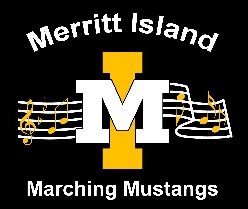 Minutes – Merritt Island High School Mustang BandDate: April 21,2021Meeting Start:  6:40MOTION TO START MEETING:  Lisa B & LeslieAPPROVE MEETING MINUTES FROM:  Lisa B / PeteDIRECTOR’S REPORT:    Welcome back in person & via zoomEverything going greatBand concert moved to 5/17 in order for Seniors to be able to quarantineRegistration5/6 6:30-8:30 @ Media CenterJazz & Band recording went wellMarching band is back and no remote learning next yearPRESIDENT’S REPORT:  Registration night: need notaries, people helping w/computer (cut time), need people to heck n, sizing kids to attend. Shoes sizing will be 8/5th @ 3pmFINANCE REPORT:  $23,729 checking+/- 37k savings2800 in PayPal, mostly trip money+/- 9K still pending in feesNext year Band fee: $200 band fee$30 semester rental$100 Freshman pack (includes shoes, backpack, polo, shirts and 2 gloves)$200 for color guard$140 for color guard freshmenThere is a rough draft of Budget – will emailRenew cut-time -$99 for the yearStudent accounts/obligationsTentative date for finance meeting for new board members : 5/3 @ 6pmMotion to renew cut time p to $125.00 Stacy/Lisa B second – All in favor.FUNDRAISING REPORT:  Bingo – volunteer hours for kids volunteeringCar Was:Saturday May 8th 10am-1pmTriangle auto locationFlier already madeNeed towels, sponges, buckets, soap – sign up genius needed$5 minimum donationVolunteer hours 15 kids -2 adults neededBowling- nothing to updateEVENTS:Looking good for BingoAbout 43 baskets and about 10 Gift cardsPartial set up on Friday @ 5:30pmSaturday @ 3:30 for final set upAbout 10 tables reservedSpring Concert – May 17Flowers at 6:15Senior pictures after the concertBanquet – Sat May 22 @ 11am @ KiwannisNeed to come up w/run of showImmediate family onlyPricing for foodBBO pays for meatPot luck for rest of food.Sonny’s quoted $1200 for 150 people (85 lbs.)Concession to grill – grill situation unclearRSVP attached to the invitationLooking for outside fun gamesWill test the screen for the Senior video10 minutes the longest -5 minutes the shortestBaby pictures needed- send email to parents.Registration #2 July 22ndBUYER:Look into price for next yearMEDIA SERVICES:Update BB chart after June 3rdNeed to update website sponsorsCONCESSIONS:B&G game Graduation: 5/28Water, chips, cushions, maybe flowersNeed awning fixedTRAVEL COORDINATOR:Everything is booked for zip lining and white water raftingWater park & dinner show pendingUNIFORMS:Zippers an buttonsVOLUNTEER COORDINATOR:Change from Petra to ShannonB&G game – no bandConcessions – sign up genius4-6 kids to wrap foodGraduation – 5/28Kids to volunteerOPEN DISCUSSION:Nomination Committee: Calista Santisi to be Event co-chairAll approveOpen fundraising for next yearSpaceCoast Classic 10/9Need wireless connectivity for iPad.Hiring timing & penalty judgeHotel for judges – reserve 4 rooms ahead of timeMay 1st the new board joins inHave the new board help with registration.Get quote to fix concessions.MOTIONED TO ADJOURN –   Leslie/PeteNEXT MEETING:   5/19thENDED:  7:55pmThanks to everyone who attended!!  PLEASE contact us with any questions or suggestions; we would love to see you at the next meeting.  